UDRUGA POLAZNIKA I DIPLOMANATA MBA STUDIJA CROATIA 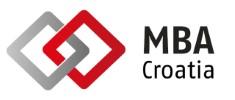 Vitezićeva 2 10 000 Zagreb  E-mail: info@mba-croatia.com , Web: www.mba-croatia.com OIB: 67315357293, MB: 2557495, RB: 21007067 	 IBAN: HR64 2402006 1100561264 otvoren kod ERSTE & STEIERMÄRKISCHE BANK d.d. Rijeka, BIC (SWIFT): ESBCHR22 P R I S T U P N I C A   Z A   Č L A N S T V O   U   U D R U Z I   M B A   C R O A T I A Ime i prezime: Datum rođenja:   OIB: 	 MBA koji ste završili (škola, smjer, generacija):   Adresa: Broj mobitela:  E-mail (privatni):   Trenutna tvrtka i pozicija: Članom Udruge može postati svaka fizička osoba koja je završila MBA studij u RH ili inozemstvu, koja je polaznik istog, ili u ulozi donatora. Pod uvjetom da 1) bezrezervno prihvati Statut Udruge, kao i sve ostale alate koje donese Udruga, 2) bezrezervno prihvati Etički kodeks Udruge i redovito plaća godišnju članarinu, 3) aktivno sudjeluje u aktivnostima Udruge. Sve fizičke osobe koje žele sudjelovati u aktivnostima udruge MBA Croatia, a nisu polaznici ili diplomanti MBA studija, mogu se Udruzi priključiti kao donatori. Uplatom donacije u visini članarine ostvaruju se prava koja vrijede za članove.  Iznos godišnje članarine ovisi o mjesecu uplate članarine i definiran je Pravilnikom o članarinama na način da ukoliko uplatite članarinu za tekuću godinu u periodu od siječnja do svibnja, plaćate puni iznos članarine koja iznosi 900,00 HRK, te članstvo traje do kraja tekuće godine. Ukoliko se učlanite u periodu od lipnja do studenog, članstvo plaćate 600,00 HRK te članstvo traje do kraja tekuće godine. Za one koji se učlane u prosincu, članarinu plaćaju u iznosu od 900,00 HRK, članstvo traje do isteka tekuće godine i traje cijelu sljedeću godinu. MBA Croatia poštuje Vašu privatnost te se obvezuje na zaštitu Vaših osobnih podataka. Udruga obrađuje Vaše podatke u skladu s odredbama Uredbe EU 2016/679 Europskog parlamenta i Vijeća od 27. travnja 2016. o zaštiti pojedinaca u vezi s obradom osobnih podataka i o slobodnom kretanju takvih podataka (Opća uredba o zaštiti podataka), Zakona o provedbi Opće uredbe o zaštiti podataka (NN 42/2018) i ostalih relevantnih propisa koji se primjenjuju u Republici Hrvatskoj. Slažem se da se gore navedeni podatci dijele u svrhu umrežavanja s postojećim članovima udruge. Slažem se s objavama fotografija na kojima se nalazim, a nastale su na događanjima udruge MBACroatia. Ukoliko imate pitanja, javite nam se mailom na info@mba-croatia.com 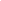 Članarinu u udruzi možete uplatiti na račun Udruge polaznika i diplomanata MBA studija Croatia, IBAN: HR64 2402006 1100561264 otvoren kod ERSTE & STEIERMÄRKISCHE BANK d.d. Rijeka ili putem aplikacije mobilnog bankarstva scanom QR koda u prilogu. Pod poziv na broj unesite: 00 OIB, te pod opis plaćanja: Članarina 2022, PREZIME.                                                                                     U Zagrebu, dana _________________________                                                                                                                                                                     Potpis  _______________________________________ Udruga polaznika i diplomanata MBA studija Croatia upisana je u Registar udruga Republike Hrvatske kod Ministarstva uprave dana 14.09.2009. godine pod registarskim brojem: 21007067.  Predsjednik udruge: Krešimir Profaca.  